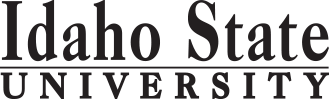                                                                                                                                                                                                 Form Revised 1.24.2018Course Subject and TitleCr. Min. Grade*GE, UU or UM**Sem. OfferedPrerequisiteCo RequisiteSemester OneSemester OneSemester OneSemester OneSemester OneSemester OneSemester OneTGE 0159: Internship Strategies1D-F, SESET 0140: Applied Technical Intermediate Algebra5C-F, DC- in MATH 0025, a Math ACT score of 18 or higher, an SAT score of 460 or higher, an ALEKS score of 30 or higher, or 35 on the Algebra section (MAPL 2).ESET 0100: Introduction to Engineering Technology1C-F, S, DESET 0100LESET 0100L: Introduction to Engineering Technology Laboratory1C-F, S, DESET 0100ESET 0121: Basic Electricity and Electronics4C-F, DESET 0121LESET 0121L: Basic Electricity and Electronics Lab3C-F, DESET 0121ESET 0123: Mechanical Power Transmission2C-S, DESET 0123LESET 0123L: Mechanical Power Transmission Lab1C-S, DESET 0123ESET 0125: Introduction to Structural Welding1C-F, D                                                                                            Total19Semester TwoSemester TwoSemester TwoSemester TwoSemester TwoSemester TwoSemester TwoGE Objective 5: PHYS 1101/L or CHEM 11004D-GEF, SGE Objective 2: COMM 11013D-GEF, S GE Objective 3: MATH 1153 or MATH 1160 or MATH 11703-4D-GEF, S, SuESET 0122: Electrical Systems and Motor Control Theory3C-S, DESET 0121, 0121LESET 0122LESET 0122L: Electrical Systems and Motor Control Lab1C-S, DESET 0121, 0121LESET 0122ESET 0127: Mechanical Power Transmission II2C-S, DESET 0121, 0211L, 0123, 0123L, 0140, or permissionESET 0127LESET 0127L; Mechanical Power Transmission II Lab2C-S, DESET 0121, 0121LESET 0127ESET 0126: Intro to Mechanical Drafting and Computer Aided Design1C-S, D                                                                                            Total19-20Semester ThreeSemester ThreeSemester ThreeSemester ThreeSemester ThreeSemester ThreeSemester ThreeGE Objective 6: Social & Behavioral Ways of Knowing 3D-GEF, SESET 0220: Thermal Cycles and Heat Transfer2C-F, DESET 0102 or 0122, or permissionESET 0239: Pumps, Valves, and Fluid Flow5C-F, DESET 0127, 0127LESET 0239LESET 0239L: Pumps, Valves, and Fluid Flow Lab4C-F, DESET 0127, 0127LESET 0239ESET 0242: Practical Process Measurements and Control2C-F, DESET 0122 or permissionESET 0245: Fundamentals of Heat Exchangers2C-S, DESET 0140 or MATH 1108 or permission                                                                                             Total18Semester FourSemester FourSemester FourSemester FourSemester FourSemester FourSemester FourGE Objective 1: ENGL 1101 English Composition3D-GEF, SESET 0221: Boiler Reactor and Turbine Principles2C-S, DESET 0102 or 0122, or permissionESET 0243: Fluid and Pneumatic Power2C-S, DESET 0127, 0127LESET 0243LESET 0243L: Fluid and Pneumatic Power Laboratory2C-S, DESET 0127, 0127LESET 0243ESET 0244: Rotating Equipment Maintenance4C-S, DESET 0127ESET 0244LESET 0244L: Rotating Equipment Maintenance Laboratory3C-S, DESET 0127ESET 0244ESET 0246: Materials and Metallurgy2C-S, D                                                                                             Total18*GE=General Education Objective, UU=Upper Division University, UM= Upper Division Major**See Course Schedule section of Course Policies page in the e-catalog (or input F, S, Su, etc.)*GE=General Education Objective, UU=Upper Division University, UM= Upper Division Major**See Course Schedule section of Course Policies page in the e-catalog (or input F, S, Su, etc.)*GE=General Education Objective, UU=Upper Division University, UM= Upper Division Major**See Course Schedule section of Course Policies page in the e-catalog (or input F, S, Su, etc.)*GE=General Education Objective, UU=Upper Division University, UM= Upper Division Major**See Course Schedule section of Course Policies page in the e-catalog (or input F, S, Su, etc.)*GE=General Education Objective, UU=Upper Division University, UM= Upper Division Major**See Course Schedule section of Course Policies page in the e-catalog (or input F, S, Su, etc.)*GE=General Education Objective, UU=Upper Division University, UM= Upper Division Major**See Course Schedule section of Course Policies page in the e-catalog (or input F, S, Su, etc.)*GE=General Education Objective, UU=Upper Division University, UM= Upper Division Major**See Course Schedule section of Course Policies page in the e-catalog (or input F, S, Su, etc.)2019-2020 Major RequirementsCRGENERAL EDUCATION OBJECTIVESSatisfy Objectives 1,2,3,5, and 6 GENERAL EDUCATION OBJECTIVESSatisfy Objectives 1,2,3,5, and 6 GENERAL EDUCATION OBJECTIVESSatisfy Objectives 1,2,3,5, and 6 GENERAL EDUCATION OBJECTIVESSatisfy Objectives 1,2,3,5, and 6 GENERAL EDUCATION OBJECTIVESSatisfy Objectives 1,2,3,5, and 6 GENERAL EDUCATION OBJECTIVESSatisfy Objectives 1,2,3,5, and 6 16  cr. minMAJOR REQUIREMENTS581. Written English  (6 cr. min)                               ENGL 11011. Written English  (6 cr. min)                               ENGL 11011. Written English  (6 cr. min)                               ENGL 11011. Written English  (6 cr. min)                               ENGL 11011. Written English  (6 cr. min)                               ENGL 11011. Written English  (6 cr. min)                               ENGL 11013ESET 0100: Introduction to Engineering Technology1ESET 0100L: Introduction to Engineering Technology Laboratory12. Spoken English   (3 cr. min)                               COMM 11012. Spoken English   (3 cr. min)                               COMM 11012. Spoken English   (3 cr. min)                               COMM 11012. Spoken English   (3 cr. min)                               COMM 11012. Spoken English   (3 cr. min)                               COMM 11012. Spoken English   (3 cr. min)                               COMM 11013ESET 0121: Basic Electricity and Electronics43. Mathematics      (3 cr. min)      MATH 1153, 1160, or 1170                     3. Mathematics      (3 cr. min)      MATH 1153, 1160, or 1170                     3. Mathematics      (3 cr. min)      MATH 1153, 1160, or 1170                     3. Mathematics      (3 cr. min)      MATH 1153, 1160, or 1170                     3. Mathematics      (3 cr. min)      MATH 1153, 1160, or 1170                     3. Mathematics      (3 cr. min)      MATH 1153, 1160, or 1170                     3-4ESET 0121L: Basic Electricity and Electronics Laboratory34. Humanities, Fine Arts, Foreign Lang.    4. Humanities, Fine Arts, Foreign Lang.    4. Humanities, Fine Arts, Foreign Lang.    4. Humanities, Fine Arts, Foreign Lang.    4. Humanities, Fine Arts, Foreign Lang.    4. Humanities, Fine Arts, Foreign Lang.    4. Humanities, Fine Arts, Foreign Lang.    ESET 0122: Electrical Systems and Motor Control Theory3ESET 0122L: Electrical Systems and Motor Control Laboratory1ESET 0123: Mechanical Power Transmission25. Natural Sciences         (1 lecture, 1 lab; 4 cr. min)5. Natural Sciences         (1 lecture, 1 lab; 4 cr. min)5. Natural Sciences         (1 lecture, 1 lab; 4 cr. min)5. Natural Sciences         (1 lecture, 1 lab; 4 cr. min)5. Natural Sciences         (1 lecture, 1 lab; 4 cr. min)5. Natural Sciences         (1 lecture, 1 lab; 4 cr. min)5. Natural Sciences         (1 lecture, 1 lab; 4 cr. min)ESET 0123L: Mechanical Power Transmission Laboratory1PHYS 1101/1101L or CHEM 1100PHYS 1101/1101L or CHEM 1100PHYS 1101/1101L or CHEM 1100PHYS 1101/1101L or CHEM 1100PHYS 1101/1101L or CHEM 1100PHYS 1101/1101L or CHEM 11004ESET 0125: Introduction to Structural Welding1ESET 0126: Intro to Mechanical Drafting and Computer Aided Design1ESET 0127: Mechanical Power Transmission 26. Behavioral and Social Science        (3 cr. min)6. Behavioral and Social Science        (3 cr. min)6. Behavioral and Social Science        (3 cr. min)6. Behavioral and Social Science        (3 cr. min)6. Behavioral and Social Science        (3 cr. min)6. Behavioral and Social Science        (3 cr. min)6. Behavioral and Social Science        (3 cr. min)ESET 0127L: Mechanical Power Transmission Laboratory2Any course that fills this ObjectiveAny course that fills this ObjectiveAny course that fills this ObjectiveAny course that fills this ObjectiveAny course that fills this ObjectiveAny course that fills this Objective3ESET 0140: Applied Technical Intermediate Algebra5ESET 0220: Thermal Cycles and Heath Transfer2One Course from EITHER Objective 7 OR  8                    One Course from EITHER Objective 7 OR  8                    One Course from EITHER Objective 7 OR  8                    One Course from EITHER Objective 7 OR  8                    One Course from EITHER Objective 7 OR  8                    One Course from EITHER Objective 7 OR  8                    One Course from EITHER Objective 7 OR  8                    ESET 0221: Boiler Reactor and Turbine Principles27. Critical Thinking7. Critical Thinking7. Critical Thinking7. Critical Thinking7. Critical Thinking7. Critical ThinkingESET 0239: Pumps, Valves, and Fluid Flow58. Information Literacy   8. Information Literacy   8. Information Literacy   8. Information Literacy   8. Information Literacy   8. Information Literacy   ESET 0239L: Pumps, Valves, and Fluid Flow Lab49. Cultural Diversity                                                             9. Cultural Diversity                                                             9. Cultural Diversity                                                             9. Cultural Diversity                                                             9. Cultural Diversity                                                             9. Cultural Diversity                                                             9. Cultural Diversity                                                             ESET 0242: Process Measurements for Mechanical Engineering2ESET 0243: Fluid and Pneumatic Power2General Education Elective to reach 36 cr. min.                        General Education Elective to reach 36 cr. min.                        General Education Elective to reach 36 cr. min.                        General Education Elective to reach 36 cr. min.                        General Education Elective to reach 36 cr. min.                        General Education Elective to reach 36 cr. min.                        General Education Elective to reach 36 cr. min.                        ESET 0243L: Fluid and Pneumatic Power Laboratory2ESET 0244: Rotating Equipment Maintenance4                                                                                                  Total GE                                                                                                  Total GE                                                                                                  Total GE                                                                                                  Total GE                                                                                                  Total GE                                                                                                  Total GE16-17ESET 0244L: Rotating Equipment Maintenance Laboratory3Undergraduate Catalog and GE Objectives by Catalog Year Undergraduate Catalog and GE Objectives by Catalog Year Undergraduate Catalog and GE Objectives by Catalog Year Undergraduate Catalog and GE Objectives by Catalog Year Undergraduate Catalog and GE Objectives by Catalog Year Undergraduate Catalog and GE Objectives by Catalog Year Undergraduate Catalog and GE Objectives by Catalog Year ESET 0245: Fundamentals of Heat Exchangers2Undergraduate Catalog and GE Objectives by Catalog Year Undergraduate Catalog and GE Objectives by Catalog Year Undergraduate Catalog and GE Objectives by Catalog Year Undergraduate Catalog and GE Objectives by Catalog Year Undergraduate Catalog and GE Objectives by Catalog Year Undergraduate Catalog and GE Objectives by Catalog Year Undergraduate Catalog and GE Objectives by Catalog Year ESET 0246: Materials and Metallurgy2TGE 0159: Internship Strategies1MAP Credit SummaryMAP Credit SummaryMAP Credit SummaryMAP Credit SummaryMAP Credit SummaryCRCRMajor Major Major Major Major 5858General Education General Education General Education General Education General Education 16-1716-17Free Electives to reach 120 creditsFree Electives to reach 120 creditsFree Electives to reach 120 creditsFree Electives to reach 120 creditsFree Electives to reach 120 credits--                                                                                     TOTAL                                                                                     TOTAL                                                                                     TOTAL                                                                                     TOTAL                                                                                     TOTAL74-7574-75Graduation Requirement Minimum Credit ChecklistGraduation Requirement Minimum Credit ChecklistGraduation Requirement Minimum Credit ChecklistConfirmedConfirmedConfirmedConfirmedMinimum 36 cr. General Education Objectives (15 cr. AAS)Minimum 36 cr. General Education Objectives (15 cr. AAS)Minimum 36 cr. General Education Objectives (15 cr. AAS)Minimum 16 cr. Upper Division in Major (0 cr.  Associate)Minimum 16 cr. Upper Division in Major (0 cr.  Associate)Minimum 16 cr. Upper Division in Major (0 cr.  Associate)Minimum 36 cr. Upper Division Overall (0 cr.  Associate)Minimum 36 cr. Upper Division Overall (0 cr.  Associate)Minimum 36 cr. Upper Division Overall (0 cr.  Associate)Minimum of 120 cr. Total (60 cr. Associate)Minimum of 120 cr. Total (60 cr. Associate)Minimum of 120 cr. Total (60 cr. Associate)Advising NotesAdvising NotesMAP Completion Status (for internal use only)MAP Completion Status (for internal use only)MAP Completion Status (for internal use only)MAP Completion Status (for internal use only)MAP Completion Status (for internal use only)MAP Completion Status (for internal use only)MAP Completion Status (for internal use only)DateDateDateDateDateDateDepartment: TIM 06/18/2019TIM 06/18/2019TIM 06/18/2019TIM 06/18/2019TIM 06/18/2019TIM 06/18/2019CAA or COT:Registrar: 